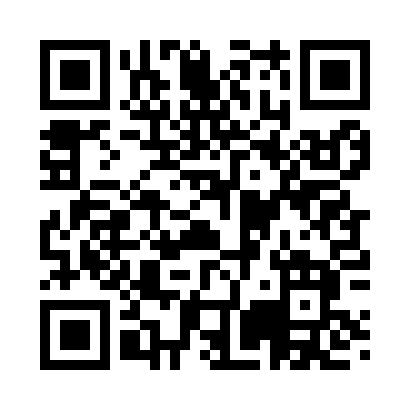 Prayer times for Preston Center, New York, USAMon 1 Jul 2024 - Wed 31 Jul 2024High Latitude Method: Angle Based RulePrayer Calculation Method: Islamic Society of North AmericaAsar Calculation Method: ShafiPrayer times provided by https://www.salahtimes.comDateDayFajrSunriseDhuhrAsrMaghribIsha1Mon3:445:291:065:108:4310:282Tue3:455:301:075:108:4310:283Wed3:465:301:075:108:4310:274Thu3:475:311:075:108:4310:275Fri3:485:321:075:108:4210:266Sat3:495:321:075:108:4210:257Sun3:505:331:075:108:4210:258Mon3:515:341:085:118:4110:249Tue3:525:341:085:118:4110:2310Wed3:535:351:085:108:4010:2211Thu3:545:361:085:108:4010:2212Fri3:555:371:085:108:3910:2113Sat3:565:371:085:108:3910:2014Sun3:575:381:085:108:3810:1915Mon3:595:391:085:108:3810:1816Tue4:005:401:095:108:3710:1617Wed4:015:411:095:108:3610:1518Thu4:035:421:095:108:3510:1419Fri4:045:431:095:108:3510:1320Sat4:055:431:095:098:3410:1221Sun4:075:441:095:098:3310:1022Mon4:085:451:095:098:3210:0923Tue4:095:461:095:098:3110:0824Wed4:115:471:095:098:3010:0625Thu4:125:481:095:088:2910:0526Fri4:145:491:095:088:2810:0327Sat4:155:501:095:088:2710:0228Sun4:175:511:095:078:2610:0029Mon4:185:521:095:078:259:5930Tue4:195:531:095:078:249:5731Wed4:215:541:095:068:239:56